第十六号様式（第15条）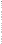 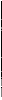 備考　縦60センチメートル横80センチメートルとする。宅地開発事業完了検査済宅地開発事業完了検査済確認番号・確認年月日第　　　　　号　　　年　　月　　　日検査済番号・完了年月日第　　　　　号　　　年　　月　　　日事業主の住所及び氏　名　法人名　　　　　代表者名開　発　区　域　又　は工　区　の　名　称完了検査済面積　　　　　　　　　　　　　　　　　㎡